OBJETIVOS:   CAPACIDAD: Razonamiento lógico              DESTREZAS: Medir y clasificar.  
                         VALOR: Libertad                                             ACTITUD: Responsabilidad  
CONTENIDOS: Ángulos                                                          Unidad III: GeometríaCORREO DE CONSULTA:  profenaseya@gmail.com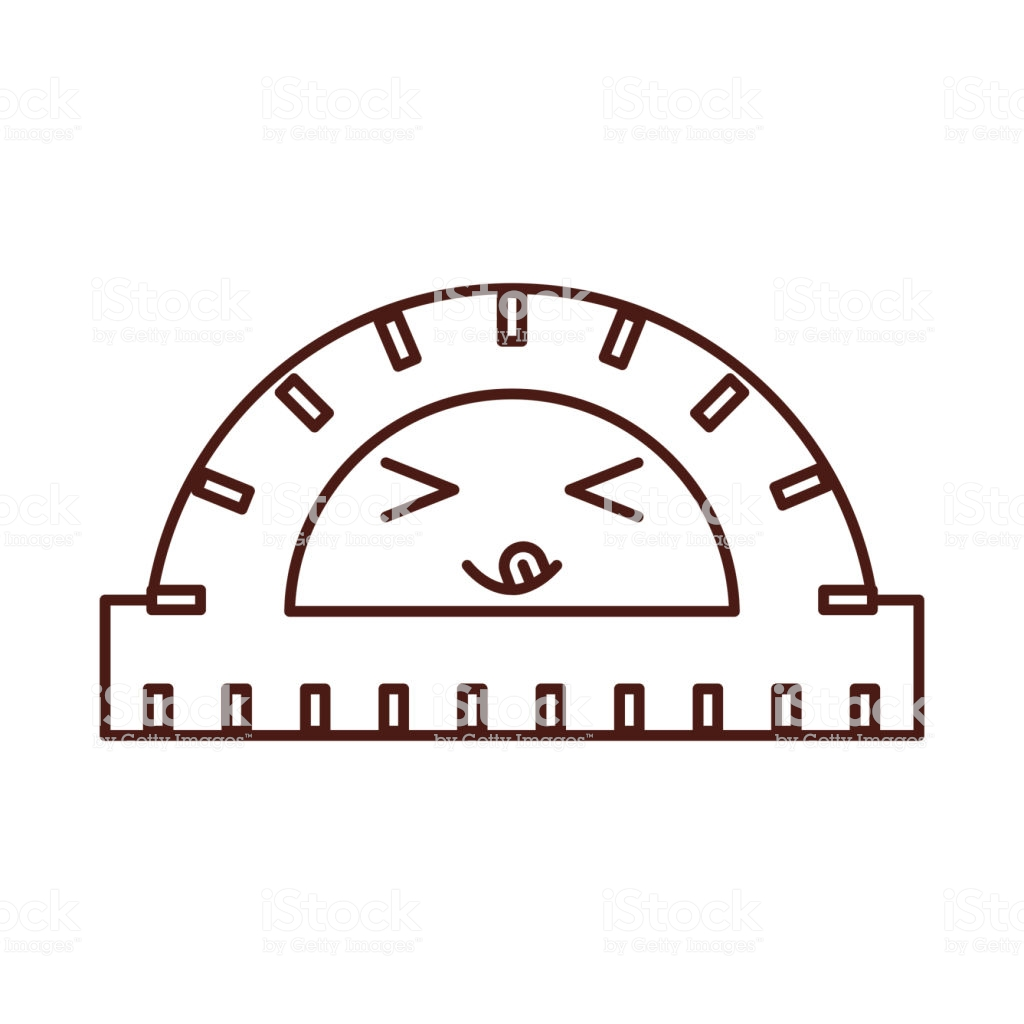 I.- Medir los siguientes ángulos utilizando transportador y anotando                                  el grado correspondiente en cada caso, con responsabilidad. 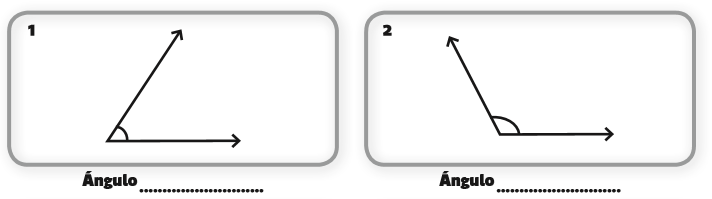 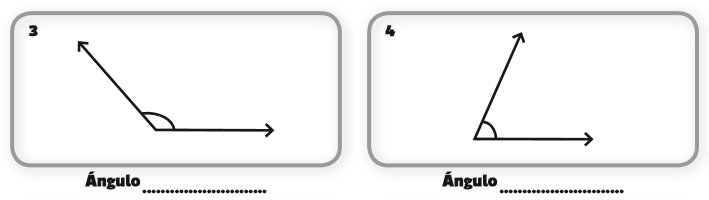 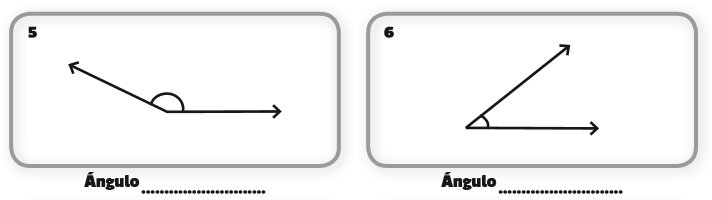 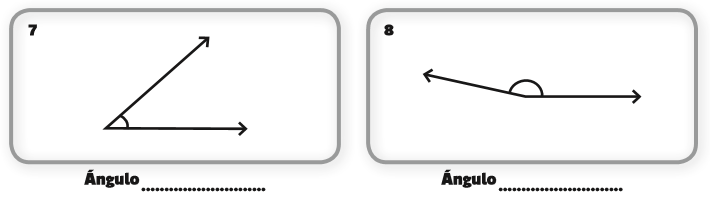 II.- Medir los ángulos señalados utilizando transportador y anotando la medida correspondiente. 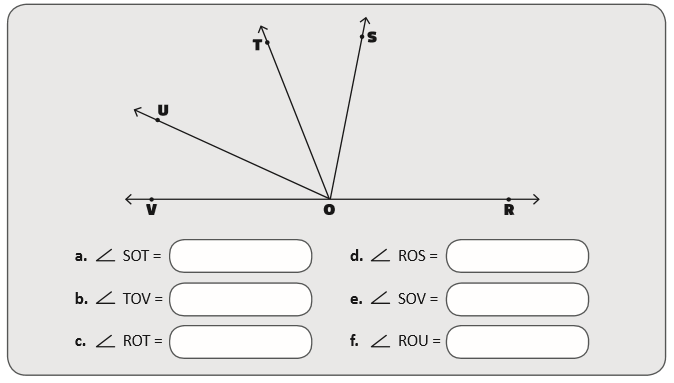 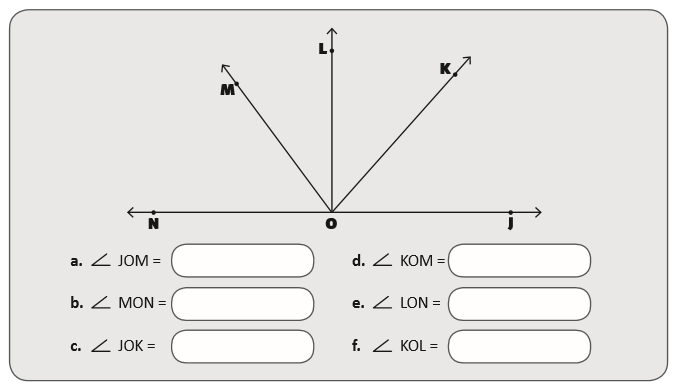 III.- Clasificar los siguientes ángulos según su medida, completando y uniendo con una línea el texto con el dibujo correspondiente, con responsabilidad. AGUDO – RECTO – LLANO – OBTUSO – CONCAVO – COMPLETOIV.- Clasificar los siguientes ángulos según su posición y suma, completando y uniendo con una línea el texto con el dibujo correspondiente. ADYACENTES – COMPLEMENTARIOS- CONSECUTIVOS- SUPLEMENTARIOS- OPUESTOS POR EL VERTICEU“Con Dios lo puedes todo, sin El, nada. Si algo te resulta demasiado difícil, mira rápidamente a Jesús” (M.PvM.)NombreFecha____/____/2020Curso6º A y B Un ángulo _______________ mide 90°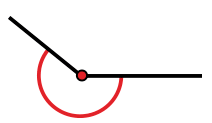 Un ángulo _____________ mide 180°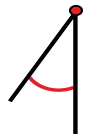 Un ángulo _____________ mide más de 90° y menos de 180°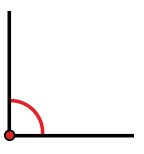 Un ángulo ________________ mide 360°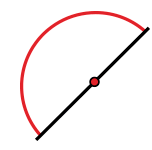 Un ángulo ____________ mide más de 180° y menos de 360°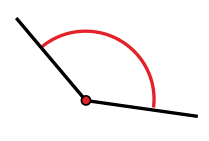 Un ángulo _____________ mide menos de 90°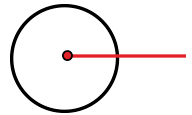 Los ángulos ________________ tienen el mismo vértice y sus ángulos tienen igual medida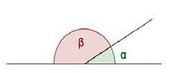 Dos ángulos son ______________ si suman 180°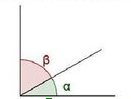 Los ángulos ________________ tienen un vértice y un lado en común 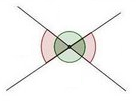 Los ángulos ________________ tienen un vértice en común y forman un ángulo llano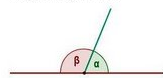 Dos ángulos son ______________ si suman 90°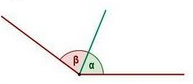 